小组赛结果（2017.6.24）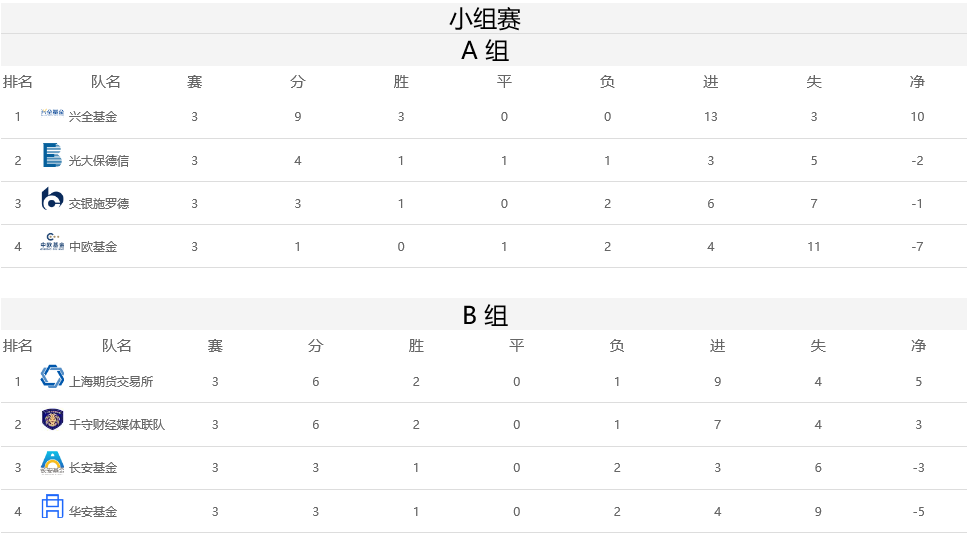 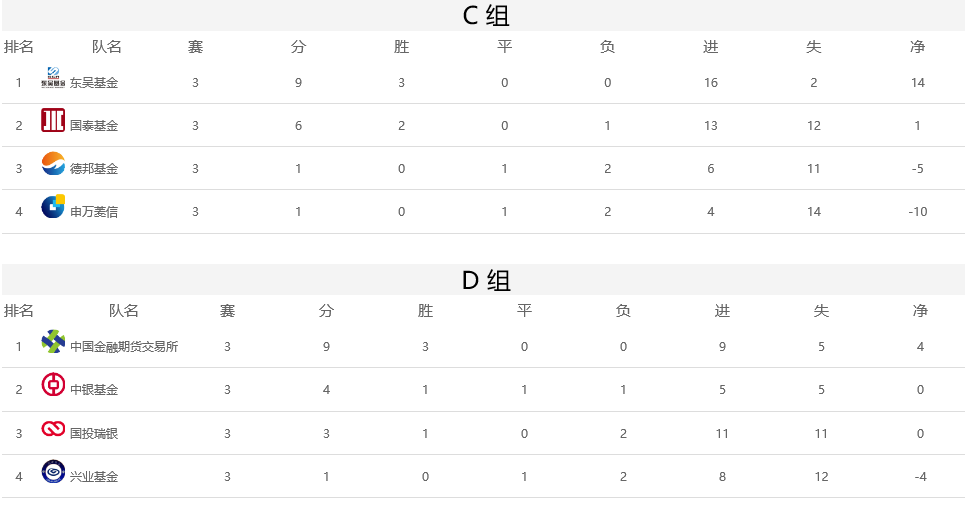 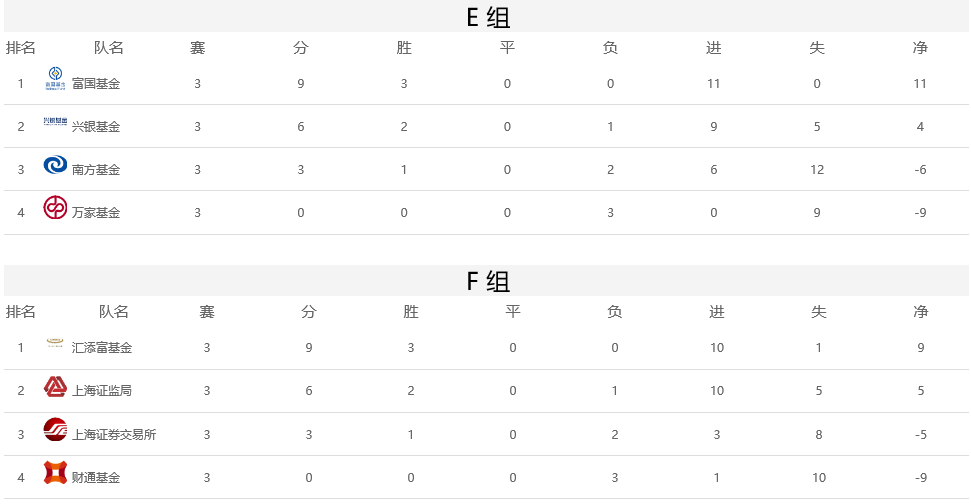 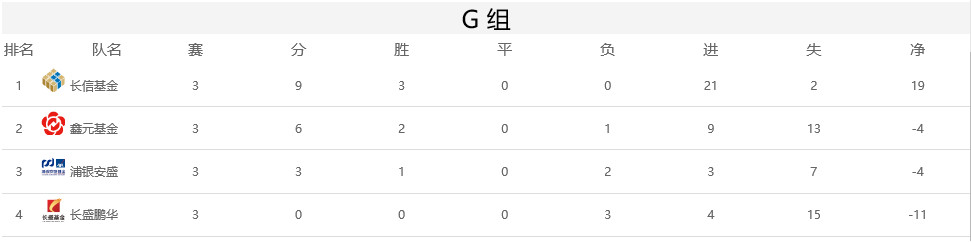 